Проведение мероприятия, посвящённого Дню памяти     трагедии в  Беслане «Чтобы завтра наступило»3 августа  2019 года в 17.20  на территории  стадиона МБОУ СОШ № 5, в рамках мероприятий, направленных на профилактику экстремизма в молодёжной среде было организовано и проведено мероприятие «Чтобы завтра наступило». Данное мероприятие было проведено с молодёжью поселения, в виде информационной и профилактической беседы по профилактике экстремистской деятельности, чтобы сформировать у учащихся представление об экстремизме, как об одной из актуальных проблем современного общества, с целью привлечь внимание к толерантности в различных социальных и национальных группах, объединить общественность в идейной неприязни к современной проблематике-терроризму и насилию. В рамках памятной акции мероприятие завершилось игрой в футбол. Ответственными за организацию и проведение мероприятия были назначены методист по работе с детьми и  молодежью А.А.Харченко и инструктор по спорту Н.Б.Кувалдин. Охват 10 человек.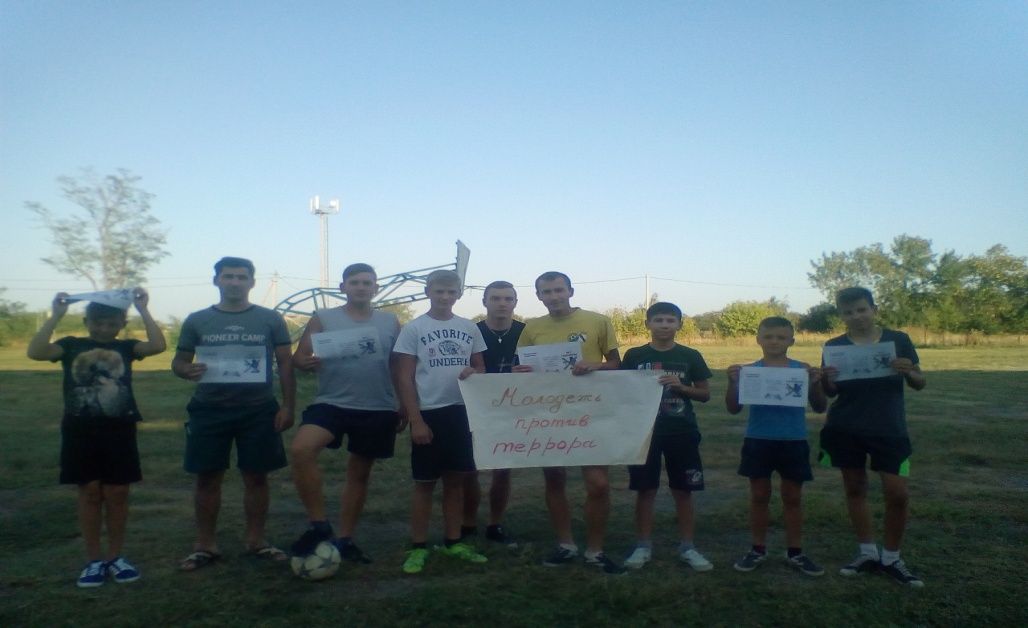 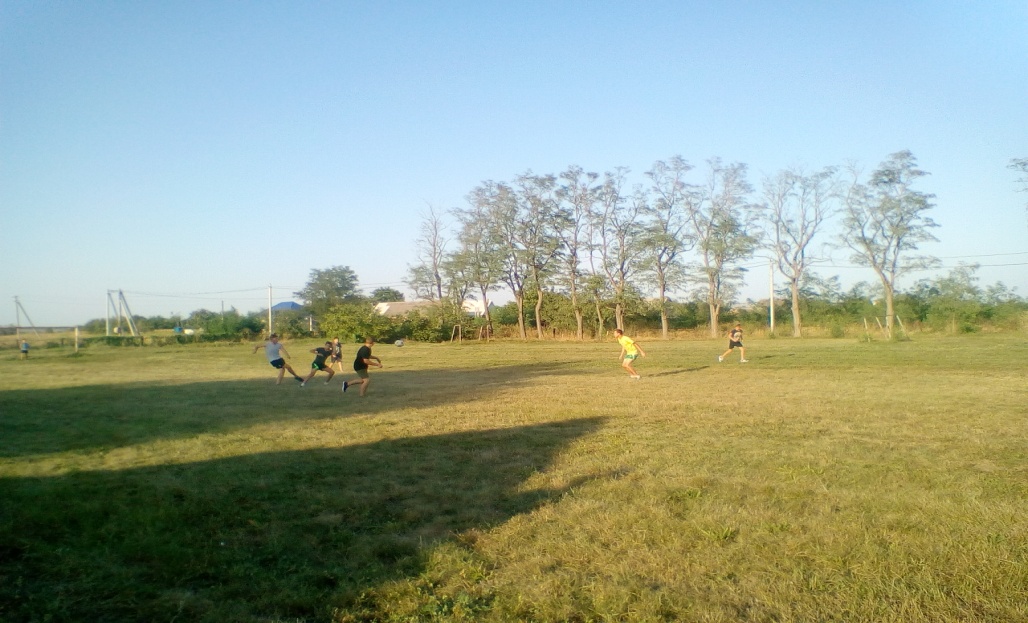 